PHÒNG GDĐT HUYỆN THANH TRÌ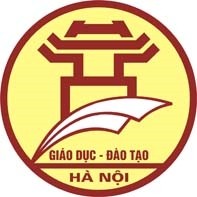 THCS VẠN PHÚCCỘNG HÒA XÃ HỘI CHỦ NGHĨA VIỆT NAMĐộc lập - Tự do - Hạnh phúc===oOo===Thanh Trì, ngày 9 tháng 1 năm 2023LỊCH CÔNG TÁC TUẦNTừ ngày 9/1/2023 đến ngày 14/1/2023HIỆU TRƯỞNGĐặng Thị ThảoBuổiGiờHọ và tênNội dung công việcĐịa điểmLãnh đạo / Người phối hợpThứ Hai 9/1Thứ Hai 9/1Thứ Hai 9/1Thứ Hai 9/1Thứ Hai 9/1Thứ Hai 9/1    S:07:30Đặng Thị Thảo - Hiệu trưởngLàm việc tại trường    S:09:30Đặng Thị Thảo - Hiệu trưởngSơ kết kì I    S:11:00Đặng Thị Thảo - Hiệu trưởngHọp BGH + CTCĐC:14:00Đặng Thị Thảo - Hiệu trưởngDự họp tổng kết tại xã    S:07:30Phạm Thị Đức Hạnh – Phó Hiệu trưởngLàm việc tại trường    S:09:30Phạm Thị Đức Hạnh – Phó Hiệu trưởngSơ kết kì 1    S:11:00Phạm Thị Đức Hạnh – Phó Hiệu trưởngHọp BGH + CTCĐC:14:00Phạm Thị Đức Hạnh – Phó Hiệu trưởngDự chuyên đề tại trường TT Văn ĐiểnThứ Ba 10/1Thứ Ba 10/1Thứ Ba 10/1Thứ Ba 10/1Thứ Ba 10/1Thứ Ba 10/1S:07:30Đặng Thị Thảo - Hiệu trưởngDự họp tổng kết tại UBND huyệnC:14:00Đặng Thị Thảo - Hiệu trưởngLàm việc tại trườngS:07:30Phạm Thị Đức Hạnh – Phó Hiệu trưởngKhám sức khỏe học sinhC:14:00Phạm Thị Đức Hạnh – Phó Hiệu trưởngTrực và làm việc tại trườngThứ Tư 11/1Thứ Tư 11/1Thứ Tư 11/1Thứ Tư 11/1Thứ Tư 11/1Thứ Tư 11/1S:07:30Đặng Thị Thảo - Hiệu trưởngKhám sức khỏe học sinhC:14:00Đặng Thị Thảo - Hiệu trưởngLàm việc tại trườngS:07:30Phạm Thị Đức Hạnh – Phó Hiệu trưởngTrực và làm việc tại trườngC:14:00Phạm Thị Đức Hạnh – Phó Hiệu trưởngTrực và làm việc tại trườngThứ Năm 12/1Thứ Năm 12/1Thứ Năm 12/1Thứ Năm 12/1Thứ Năm 12/1Thứ Năm 12/1    S:07:30Đặng Thị Thảo - Hiệu trưởngKhám sức khỏe HSC:14:00Đặng Thị Thảo - Hiệu trưởngHọp sơ kết kì I trực tuyến với Sở GD&ĐTBuổiGiờHọ và tênNội dung công việcĐịa điểmLãnh đạo / Người phối hợp    S:07:30Phạm Thị Đức Hạnh- Phó Hiệu trưởngTrực và làm việc tại trườngC:14:00Phạm Thị Đức Hạnh- Phó Hiệu trưởngBồi dưỡng HSNK khối 6,7,8Thứ Sáu 13/1Thứ Sáu 13/1Thứ Sáu 13/1Thứ Sáu 13/1Thứ Sáu 13/1Thứ Sáu 13/1S:08:00Đặng Thị Thảo - Hiệu trưởngHọp tại Phòng GD&ĐT huyệnC:14:00Đặng Thị Thảo - Hiệu trưởngTrực và làm việc tại trường.S:07:30Phạm Thị Đức Hạnh – Phó Hiệu trưởngTrực và làm việc tại trườngC:14:00Phạm Thị Đức Hạnh – Phó Hiệu trưởngTrực và làm việc tại trườngThứ Bảy 14/1Thứ Bảy 14/1Thứ Bảy 14/1Thứ Bảy 14/1Thứ Bảy 14/1Thứ Bảy 14/1S:07:30Đặng Thị Thảo - Hiệu trưởng  Nghỉ học kì IC:14:00Đặng Thị Thảo - Hiệu trưởngNghỉ học kì IS:07:30Phạm Thị Đức Hạnh – Phó Hiệu trưởngNghỉ học kì IC:14:00Phạm Thị Đức Hạnh – Phó Hiệu trưởngNghỉ học kì I